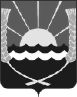     РОССИЙСКАЯ ФЕДЕРАЦИЯРОСТОВСКАЯ ОБЛАСТЬАЗОВСКИЙ РАЙОНМУНИЦИПАЛЬНОЕ ОБРАЗОВАНИЕ«КРАСНОСАДОВСКОЕ СЕЛЬСКОЕ ПОСЕЛЕНИЕ»СОБРАНИЕ ДЕПУТАТОВКРАСНОСАДОВСКОГО СЕЛЬСКОГО ПОСЕЛЕНИЯПЯТОГО СОЗЫВАРЕШЕНИЕ27.12.2022 № 63п. Красный СадО делегировании депутата  Собрания депутатов Красносадовского  сельского поселения в состав Азовского районного Собрания депутатовВ соответствии с Областным законом от 21.11.2014 №255-ЗС «О представительных органах и главах муниципальных районов и главах поселений в Ростовской области», уставом муниципального образования «Азовский район», в связи с возложением полномочий Председателя Собрания депутатов Красносадовского сельского поселения на депутата А.А.Буханенкова, делегированного в Азовское  районное  Собрание  депутатов, Собрание депутатов  Красносадовского сельского поселениярешило:1. Делегировать в состав Азовского районного Собрания депутатов депутата Собрания депутатов Красносадовского  сельского поселения Куцову Анну Владимировну.2. Направить настоящее решение в Азовское районное Собрание депутатов. 3. Настоящее решение вступает в силу со дня его принятия.Председатель Собрания депутатов –глава Красносадовского  сельского поселенияА.В.Куцова 